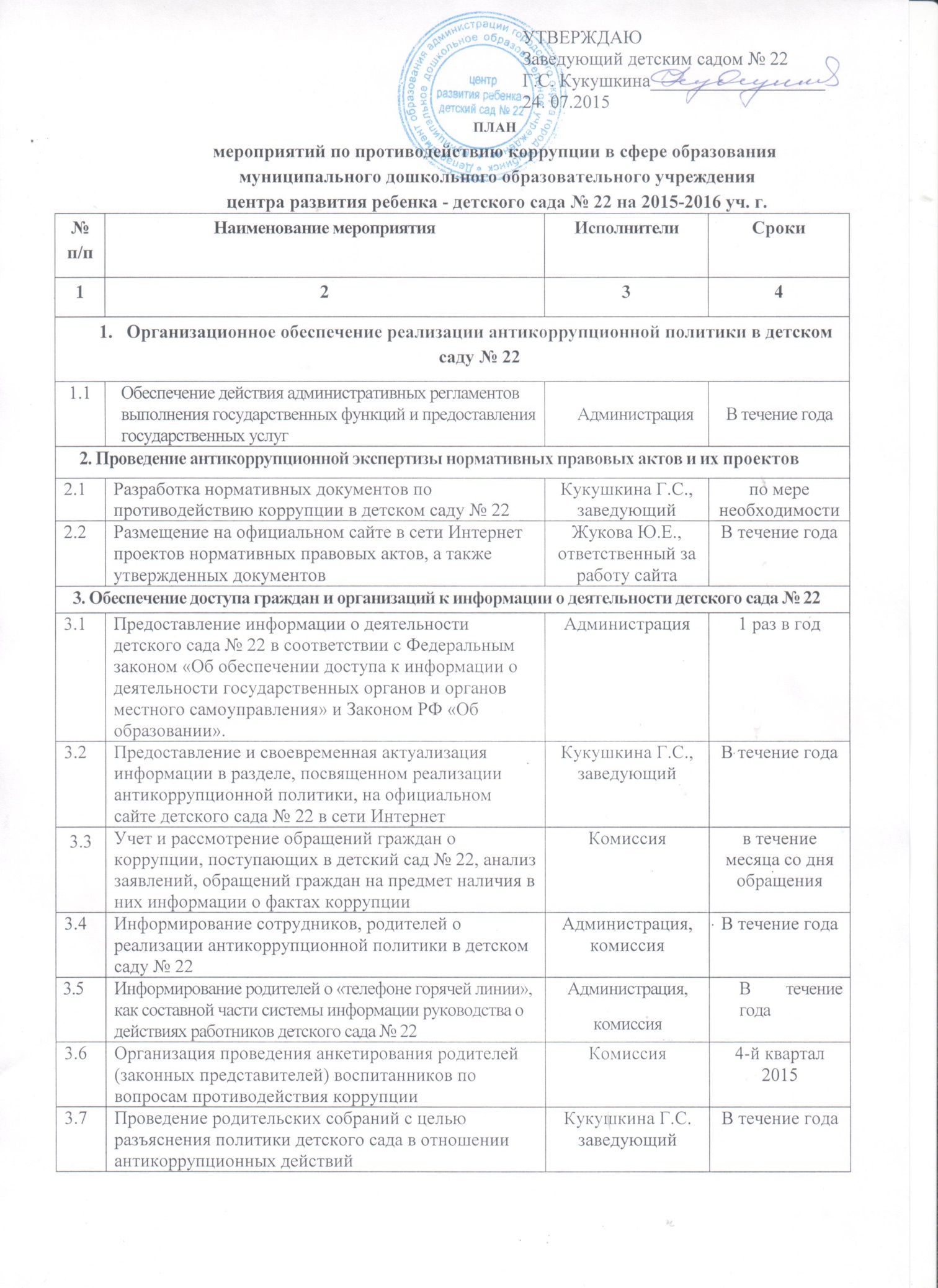 4. Совершенствование организации деятельности по размещению государственных заказов4. Совершенствование организации деятельности по размещению государственных заказов4. Совершенствование организации деятельности по размещению государственных заказов4. Совершенствование организации деятельности по размещению государственных заказов4.1Реализация системы мер по противодействию коррупции при размещении государственных и муниципальных заказовКукушкина Г.С., заведующийВ течение года4.2Участие в семинарах и консультациях по вопросам оформления конкурсной документации для размещения государственных и муниципальных заказовКукушкина Г.С., заведующийВ течение года5. Обеспечение реализации антикоррупционной политики в детском саду № 225. Обеспечение реализации антикоррупционной политики в детском саду № 225. Обеспечение реализации антикоррупционной политики в детском саду № 225. Обеспечение реализации антикоррупционной политики в детском саду № 225.1Анализ соответствия качества образовательных услуг, оказываемых детским садом № 22Администрация,комиссияЕжеквартально5.2Создание условий для своевременного выявления фактов коррупционной направленности.Администрация,комиссияВ течение года5.3Осуществление контроля деятельности детского сада № 22 на предмет выявления коррупциногенных факторов в процессе оказания образовательных услугКомиссияВ течение года5.4Проведение заседаний комиссии по профилактике коррупционных и иных правонарушенийКомиссияЕжеквартально5.5Подготовка и предоставление отчета по реализации плана мероприятий по противодействию коррупции в детском саду № 22КомиссияЕжеквартально5.6Ознакомление работников детского сада № 22 с нормативными документами по антикоррупционной деятельностиКомиссияПо мерепоступлениядокументов6. Организация антикоррупционного образования в детском саду № 226. Организация антикоррупционного образования в детском саду № 226. Организация антикоррупционного образования в детском саду № 226. Организация антикоррупционного образования в детском саду № 226.1Изучение опыта работы по противодействию коррупции и подготовка в установленном порядке предложений по совершенствованию этой деятельностиКомиссияВ течение года6.4Организация занятий по изучению работниками школы законодательства РФ о противодействии коррупцииКомиссияПо мерепоступлениядокументов6.5Проведение проверок достоверности персональных данных, документов об образовании, квалификационной категории, предоставляемых педагогами детского садаКомиссияВ течение года7. Взаимодействие с правоохранительными органами7. Взаимодействие с правоохранительными органами7. Взаимодействие с правоохранительными органами7. Взаимодействие с правоохранительными органами7.1Организация выступления работников правоохранительных органов перед работниками детского сада № 22 по вопросам пресечения коррупционных правонарушенийКомиссияВ течение года